/06 RM 03328MS – Excel 2007ATIVIDADE – PÁGINA: 331) Encontre os navios na planilha e ganhe a Batalha Naval.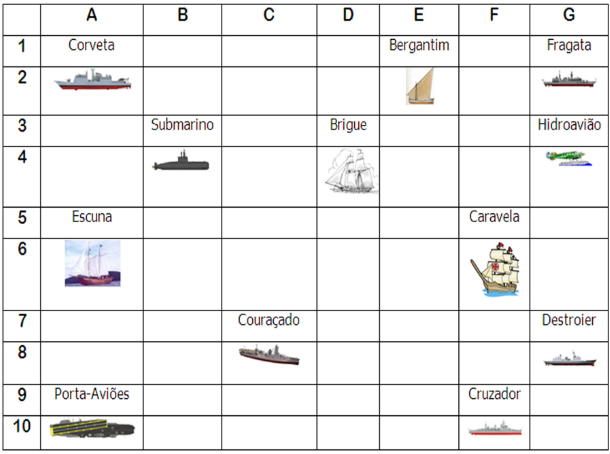 Escreva as células das imagens dos navios:Bergantim:E1                   Brigue:D3                     Caravela: F5Couraçado: C7                 Cruzador:F9                Corveta:A1  Destroier: G7                   Escuna: A5                   Fragata:G1  Submarino: B3                 Porta Aviões:A9           Hidroavião:G3 MS – Excel 2007ATIVIDADE – PÁGINA: 342) Faça as seguintes operações matemáticas na planilha do Excel: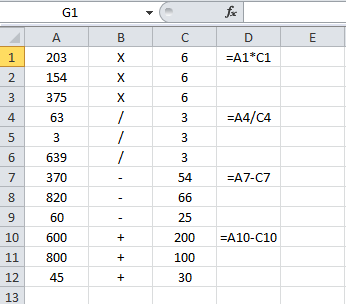 203 X 6 = 1218                        154 x 6 = 924        375 X 6 = 225063 : 3 = 21                            3 : 3 = 1                     639 : 3 =636 370 - 54 = 316                       820 – 66 = 754            60 - 25 =45600 + 200 =800                      800 + 100 = 900          45 + 30 = 75